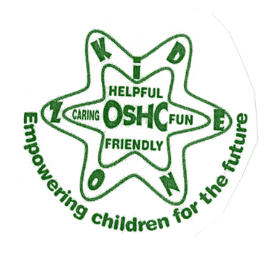 Permanent Booking: ……………     Casual Bookings: ……………..   School Holiday Bookings: ……………….Are there any Court orders or plans relating to responsibilities or access relating to your child?No: ………………..		Yes: ……………Please bring the original order/s, plan/s for staff to see and a copy to attach to this enrolment form if we don’t have it on file.Should this order or plan change in any way, please provide an updated version as soon as possible?Does your child have any additional needs?(This could include: Developmental delays or disability including intellectual, sensory or physical impairment)No: …………… Yes: ……………If yes, please provide details of any additional needs and any management procedures to be followed: ……………………………………………………………………………………………………………………………………………………………Does your child have any medical conditions?(E.g. Asthma, Epilepsy, Anaphylaxis and Diabetes etc. that is relevant to the care of your child).No: ………….. Yes: ………….If yes, please provide details of any medical condition and provide a new action plan signed by your doctor.(This has to be done every year. Medicine must be left at the Service).Medical Condition: …………………………………………………………………………………………………………………………………………..Does your child have any dietary restrictions?  No: …………  Yes: ………….If yes, the following restrictions apply: ……………………………………………………………………………………………..Does your child have any allergies or sensitivity? No: ………….. Yes: ………….If yes, please provide any allergies and an action plan signed from your doctorAllergy or Sensitivity: …………………………………………………………… Action Plan Provided: No …….. Yes …..PermissionsI give permission for my child’s photo to be taken for our reflection book, this will be displayed at the service:					 Yes: ………….. No: ……………I give permission for my child to watch PG/G rated movies.  Yes: ……………. No: ……………I authorise staff to apply Sunscreen to my child provided by the service. Yes: ………….. No: …………..I will provide my own sunscreen for my child to be used at the service. Yes: ………….. No: …………….Signature: ……………………………………………………………….. Date: …………………………………………………………St Mary’s School PickupI give permission for my child to be Picked up from St’ Mary’s School at 3.15pm by Kidzone’s church bus. The bus will run on a Monday, Tuesday and Thursday afternoons.  All care and safety procedures will be adhered to.Yes: …………………….	  No: ……………………. 	Signed: ………………………………………………..Authorisations and conditions of Enrolment I consent to all Kidzone OSHC’s “Authorisations and Conditions of Enrolment” as per the original enrolment form that I SIGNED.Signature: …………………………………………………………………. Date: ………………………………………………………I declare that the information supplied in this enrolment form is correct. I will contact Kidzone immediately in the event any of these details should change. I fully understand the conditions of enrolment and agree to abide by them.Name: ………………………………………………………………. Signed: …………………………………………………………..Date: ………………………………………………………………..